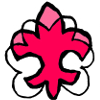 LAVINA 2023
závazná přihláškaTermín: 	25. - 29. 10. 2023
Pořadatel: 	Junák – český skaut, středisko Polaris Pardubice
Kontakt: 	Vojtěch Vorel – Tajvoj, +420 607289334, lavina@skauti-pardubice.czPřihláška je platná po zaplacení zálohy 305 Kč na bankovní účet dle následujících pokynů:
   Částka: 305 Kč   Číslo účtu: 232941029/0300   Variabilní symbol: 222   Poznámka: jméno účastníka
Doplatek 450 Kč bude vybrán v hotovosti přímo na akci.Údaje o účastníkoviÚdaje o účastníkoviÚdaje o účastníkoviJméno a příjmení:Jméno a příjmení:Jméno a příjmení:Datum narození:Datum narození:Datum narození:Adresa bydliště:Adresa bydliště:Adresa bydliště:Telefon (mobil účastníka):Telefon (mobil účastníka):Telefon (mobil účastníka):

Telefon na rodiče:

Telefon na rodiče:

Telefon na rodiče:Zdravotní a stravovací omezení, užívané léky:Zdravotní a stravovací omezení, užívané léky:Zdravotní a stravovací omezení, užívané léky:Další poznámky, problémy s dopravou a podobně:Další poznámky, problémy s dopravou a podobně:Další poznámky, problémy s dopravou a podobně:Další poznámky, problémy s dopravou a podobně:Další poznámky, problémy s dopravou a podobně:Další poznámky, problémy s dopravou a podobně:Další poznámky, problémy s dopravou a podobně:Další poznámky, problémy s dopravou a podobně:Další poznámky, problémy s dopravou a podobně:Datum a podpis zákonného zástupce:
Datum a podpis zákonného zástupce:
Datum a podpis zákonného zástupce:
Datum a podpis zákonného zástupce:
Datum a podpis zákonného zástupce:
Datum a podpis zákonného zástupce:
Datum a podpis zákonného zástupce:
Datum a podpis zákonného zástupce:
Datum a podpis zákonného zástupce:
